中国虚拟现实技术与产业创新平台CVRVT 2022届VRAR企业秋季校园招聘宣讲会通知各相关高校：2021年国家将虚拟现实和增强现实列入十四五规划数字经济重点产业，虚拟现实产业进入快速发展期，为更好地服务于用人单位和高校毕业生信息沟通和双向选择，中国虚拟现实技术与产业创新平台（CVRVT）联合国内知名虚拟现实企业及高校定于2021年11月28日举办2022届VRAR企业秋季校园招聘宣讲会，促进并解决用人单位和学生的双向需求。现诚邀相关用人单位及各2022届高职专科、本科、研究生报名参加，有关事项函告如下：一、企业宣讲会议程会议时间：2021年11月28日（周六）9:00—12:00主办单位：中国虚拟现实技术与产业创新平台虚拟现实/增强现实技术及应用国家工程实验室教育部虚拟现实应用工程研究中心信息技术新工科联盟虚拟现实教育工作委员会举办形式：线上企业宣讲，线上简历收集及定向投放二、报名方式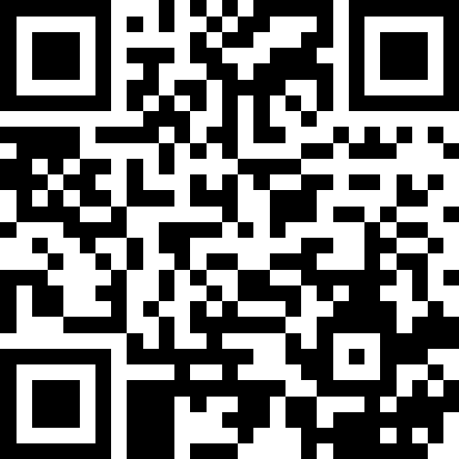 参会学生扫面上方二维码进行报名并提交简历，报名成功后获取直播二维码。宣讲会结束后学生简历投递邮件至：cvrvt@qq.com三、注意事项1、本次宣讲会报名、职位发布、简历收取、线上视频面试均为免费。2、CVRVT平台将根据报名参会企业进行筛选审核，并根据情况不定期举办宣讲会、双选会活动。3、为保障线上宣讲会运行秩序和应聘学生的合法权益，本次活动拒绝传销招聘、虚假招聘、委托招聘，参会单位应严格遵守国家相关法律、法规，规范招聘行为，不得以任何形式向求职毕业生收取任何费用，不得以任何非正常渠道和方式与毕业生沟通或干扰其正常学习生活。4、学生简历发送格式要求，标题格式：学校名称+姓名+应聘岗位+意向企业，简历文档命名格式：学校名称+姓名+应聘岗位+意向企业。5、企业招聘宣讲，请扫描以下二维码填写报名信息。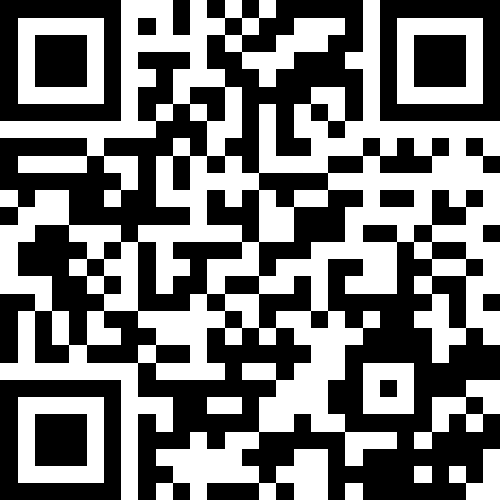 附件1：CVRVT 2022届VRAR企业秋季校园招聘宣讲会部分企业名单中国虚拟现实技术与创业创新平台2021年11月16日中国虚拟现实技术与产业创新平台（英文缩写为 CVRVT），是根据科技部等部门关于引导科研院所、高校与企业共建新型创新平台的指导意见，在中国产学研合作促进会支持指导下，由虚拟现实技术与系统国家重点实验室、虚拟现实/增强现实技术及应用国家工程实验室和虚拟现实应用教育部工程研究中心等相关高校、企业、科研机构联合发起成立的创新型组织。成员单位包括虚拟现实与可视化领域企业、大专院校、科研机构、社会团体、政府机构及投资机构等相关企事业单位近三百家。为了做好行业内人才服务工作，CVRVT将建立虚拟现实就业人才供需数据库，搭建就业对接平台，发挥自身优势，按需匹配资源，将持续为用人单位和毕业生提供需求对接服务！参加宣讲会和双选会联系人张荣：13468771428（微信同步）中国虚拟现实技术与产业创新平台副秘书长附件1：CVRVT 2022届VRAR企业秋季校园招聘宣讲会部分企业名单1.企业名称：上海影创信息技术有限公司企业规模：300人-500人招聘人数：20人2.企业名称：北京润尼尔网络科技有限公司企业规模：300人招聘人数：110人3.企业名称：上海圻峰智能科技有限公司企业规模：1~99人招聘人数：20人4.企业名称：北京众绘虚拟现实技术研究院有限公司企业规模：60招聘人数：12人5.企业名称：深圳市其域创新科技有限公司企业规模：20-50人招聘人数：25人6.企业名称：江苏域圆智能科技有限公司企业规模：20-99人招聘人数：11人7.企业名称：日电卓越软件科技（北京）有限公司企业规模：200人招聘人数：5人8.企业名称：福建犀牛智慧科技有限公司企业规模：20-50人招聘人数：5人9.企业名称：中创华漫文化科技（青岛）有限公司企业规模：1-99人招聘人数：10人10.企业名称：中物联讯（北京）科技有限公司企业规模：1-99人招聘人数: 4人